 ALL PROCEEDS SUPPORT THE VETERAN PROJECTS OF VVA CHAPTER 913, BRANSON, MISSOURI                     6th ANNUAL               TROUT TEAM              TOURNAMENT           October 24, 2020         8:00 a.m. – 1:00 p.m.         Lake Taneycomo, MO                         Headquarters Location:                            Scotty’s Trout Dock & Marina                     Lamar Patton   417-334-4288       Prize List Per 2-Person Team          1st  Place  $500.00          2nd  Place  $250.00          3rd  Place  $125.00       Big Fish Side Pot  $5 (Optional)       There will be many other prizes and lunch will    be served at the end of the tournament.        Entry Fee:        $75.00 per two-person team        Sign up by October 8, 2020 and receive a giftWe will only accept cash or checks – no credit cards.         Send Entry Form and Check to:         Fred Vinci - VVA Chapter 913         645 Walnut Springs Drive         Cape Fair, MO  65624  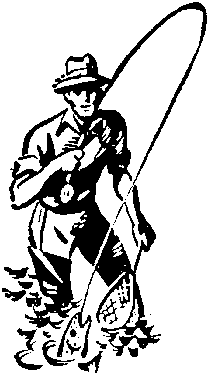 PLEASE SUPPORT  OUR SPONSORSIf you have any questions Contact one of the following:Sam Hastings…………..417-739-2004Lenny Van Driel……….618-920-7925Fred Vinci………………….417-538-4961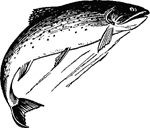 